РЕШЕНИЕ---------------------------------------------ПОМШУÖМРеспублика Коми, Сыктывдинский район, с.ЗеленецКоми Республика, Сыктывдін район, Зеленеч с.О внесении изменений в решение Совета сельского поселения «Зеленец»от 26 декабря 2018 г № IV/31-03 «Об утверждении Порядка формирования, ведения, ежегодного дополнения и опубликования Перечня государственного (муниципального) имущества, свободного от прав третьих лиц (за исключением права хозяйственного ведения, права оперативного управления, а также имущественных прав субъектов малого и среднего предпринимательства), предназначенного для предоставления во владение и (или) пользование субъектам малого и среднего предпринимательства и организациям, образующим инфраструктуру поддержки субъектов малого и среднего предпринимательства, и физическим лицам, не являющимся индивидуальными предпринимателями и применяющим специальный налоговый режим «Налог на профессиональный доход»В соответствии с Федеральным Законом от 06 октября 2003 года № 131-ФЗ «Об общих принципах организации местного самоуправления в Российской Федерации», частью 4 статьи 18 Федерального закона от 24 июля 2007 года № 209 - ФЗ «О развитии малого и среднего предпринимательства в Российской Федерации», Федеральным законом от 29 декабря 2022 года № 605-ФЗ «О внесении изменений в отдельные законодательные акты Российской Федерации» в целях расширения имущественной поддержки субъектов малого и среднего предпринимательства», Уставом муниципального образования сельского поселения «Зеленец», Совет сельского поселения «Зеленец» решил:1. Внести в решение Совета сельского поселения «Зеленец» от 26 декабря 2018 г № IV/31-03 «Об утверждении Порядка формирования, ведения, ежегодного дополнения и опубликования Перечня государственного (муниципального) имущества, свободного от прав третьих лиц (за исключением права хозяйственного ведения, права оперативного управления, а также имущественных прав субъектов малого и среднего предпринимательства), предназначенного для предоставления во владение и (или) пользование субъектам малого и среднего предпринимательства и организациям, образующим инфраструктуру поддержки субъектов малого и среднего предпринимательства, и физическим лицам, не являющимся индивидуальными предпринимателями и применяющим специальный налоговый режим «Налог на профессиональный доход» следующие изменения:1.1.Пункт 2.1 раздела 2 изложить в следующей редакции:«2.1. Перечень представляет собой реестр объектов муниципального имущества муниципального образования сельского поселения «Зеленец» (далее - объекты учета), свободного от прав третьих (за исключением права хозяйственного ведения, права оперативного управления, а также имущественных прав субъектов малого и среднего предпринимательства) и предусмотренного частью 1 статьи 18 Федерального закона от 24 июля 2007 г. № 209-ФЗ «О развитии малого и среднего предпринимательства в Российской Федерации», которые могут быть предоставлены во владение и (или) в пользование на долгосрочной основе (в том числе по льготным ставкам арендной платы) субъектам малого и среднего предпринимательства, а также отчуждены на возмездной основе в собственность субъектов малого и среднего предпринимательства в соответствии с Федеральным законом от 22 июля 2008 г. № 159-ФЗ «Об особенностях отчуждения движимого и недвижимого имущества, находящегося в государственной собственности субъектов Российской Федерации или в муниципальной собственности и арендуемого субъектами малого и среднего предпринимательства, и о внесении изменений в отдельные законодательные акты Российской Федерации» и в случаях, указанных в подпунктах 6, 8 и 9 пункта 2 статьи 39.3 Земельного кодекса Российской Федерации.»;1.2 Абзац 2 пункта 2.4 раздела 2 изложить в следующей редакции:«Запрещается продажа муниципального имущества, включенного в Перечень, за исключением возмездного отчуждения такого имущества в собственность субъектов малого и среднего предпринимательства в соответствии с Федеральным законом от 22 июля 2008 г. № 159-ФЗ «Об особенностях отчуждения движимого и недвижимого имущества, находящегося в государственной или в муниципальной собственности и арендуемого субъектами малого и  среднего предпринимательства, и о внесении изменений в отдельные законодательные акты Российской Федерации» и в случаях, указанных в подпунктах 6, 8 и 9 пункта 2 статьи 393 Земельного кодекса Российской Федерации. В отношении указанного имущества запрещаются также переуступка прав пользования им, передача прав пользования им в залог и внесение прав пользования таким имуществом в уставный капитал любых других субъектов хозяйственной деятельности, передача третьим лицам прав и обязанностей по договорам аренды такого имущества (перенаем), передача в субаренду, за исключением предоставления такого имущества в субаренду субъектам малого и среднего предпринимательства организациями, образующими инфраструктуру поддержки субъектов малого и среднего предпринимательства, и в случае, если в субаренду предоставляется имущество, предусмотренное пунктом 14 части 1 статьи 17.1 Федерального закона от 26 июля 2006 г. № 135-ФЗ «О защите конкуренции».»;1.3 Подпункт 3.12.5 пункта 3.12 раздела 3 изложить в следующей редакции:«Имущество отчуждено в соответствии с Федеральным законом от 22 июля 2008 г. № 159-ФЗ «Об особенностях отчуждения движимого и недвижимого имущества, находящегося в государственной собственности субъектов Российской Федерации или в муниципальной собственности и арендуемого субъектами МСП, и о внесении изменений в отдельные законодательные акты Российской Федерации»;».2. Контроль за исполнением настоящего решения возложить на комиссию по бюджету, экономическому развитию и налогам Совета сельского поселения «Зеленец».3. Настоящее решение вступает в силу после обнародования в местах, установленных Уставом муниципального образования сельского поселения «Зеленец.Пояснительная запискак решению Совета сельского поселения «Зеленец» о внесении изменений в решение Совета сельского поселения «Зеленец»от 26 декабря 2018 г № IV/31-03 «Об утверждении Порядка формирования, ведения, ежегодного дополнения и опубликования Перечня государственного (муниципального) имущества, свободного от прав третьих лиц (за исключением права хозяйственного ведения, права оперативного управления, а также имущественных прав субъектов малого и среднего предпринимательства), предназначенного для предоставления во владение и (или) пользование субъектам малого и среднего предпринимательства и организациям, образующим инфраструктуру поддержки субъектов малого и среднего предпринимательства, и физическим лицам, не являющимся индивидуальными предпринимателями и применяющим специальный налоговый режим «Налог на профессиональный доход» В связи с внесением изменений в Федеральный закон от 22 июля 2008 г. № 159-ФЗ «Об особенностях отчуждения движимого и недвижимого имущества, находящегося в государственной собственности субъектов Российской Федерации или в муниципальной собственности и арендуемого субъектами малого и среднего предпринимательства, и о внесении изменений в отдельные законодательные акты Российской Федерации» необходимо внести изменения в Порядок формирования, ведения, ежегодного дополнения и опубликования Перечня государственного (муниципального) имущества, свободного от прав третьих лиц (за исключением права хозяйственного ведения, права оперативного управления, а также имущественных прав субъектов малого и среднего предпринимательства), предназначенного для предоставления во владение и (или) пользование субъектам малого и среднего предпринимательства и организациям, образующим инфраструктуру поддержки субъектов малого и среднего предпринимательства, и физическим лицам, не являющимся индивидуальными предпринимателями и применяющим специальный налоговый режим «Налог на профессиональный доход».Принятие данного решения финансового обязательства не влечет.Совет сельского поселения «Зеленец» муниципального района «Сыктывдинский» Республики Коми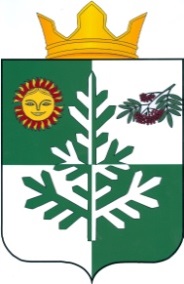 Коми Республикаса «Сыктывдін» муниципальнöй районын «Зеленеч» сикт овмöдчöминлöн Сöвет22 июня 2023 г.№ V/28-03Глава сельского поселения «Зеленец»А.С. Якунин